Course ScheduleUniversity of Management & Technology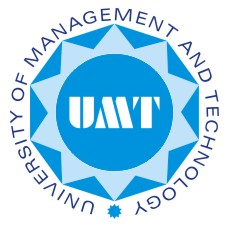 School of Science & TechnologyDepartment of Electrical EngineeringUniversity of Management & TechnologySchool of Science & TechnologyDepartment of Electrical EngineeringUniversity of Management & TechnologySchool of Science & TechnologyDepartment of Electrical EngineeringUniversity of Management & TechnologySchool of Science & TechnologyDepartment of Electrical EngineeringEE418 DIGITAL SIGNAL PROCESSINGEE418 DIGITAL SIGNAL PROCESSINGEE418 DIGITAL SIGNAL PROCESSINGEE418 DIGITAL SIGNAL PROCESSINGLecture ScheduleSec A(Mon/Wed : 13:20-14:40):MABSec B(Tue/Thursday:13:20-14:40):MIKSec C(Mon/Wed:09:20-10:40):MABSec D(Fri-Sat:14:40-16:00):JASemesterSpring 2013Pre-requisiteCalculusSignal and SystemsCredit Hours3+1Instructor(s)Muhammad Ilyas Khan (MIK)Muhammad Asim Butt(MAB)Jameel Ahmad(JA)Contactilyas.khan@umt.edu.pk,asim.butt@umt.edu.pk,jameel.ahmad@umt.edu.pkOffice2nd Floor, South Block,SST Campus.Office HoursSee office windowTeaching AssistantN/APhoneN/ACourse DescriptionThis course provides an introduction to the theory and application of DSP with a solid foundation in the basics of DSP related to signal analysis, system analysis and design. The contents of the subject include Sampling, Quantization, Discrete time signals and systems, Z‐transform, Frequency analysis of signals and systems, Discrete Fourier Transform (DFT), Implementation of Discrete Time Systems and Design of Digital Filters. Course will be supplemented through MATLAB’s Digital Signal Processing Toolbox. This course directly contributes to objectivesa, d, e, and f of the HEC Electrical Engineering Curriculum.This course provides an introduction to the theory and application of DSP with a solid foundation in the basics of DSP related to signal analysis, system analysis and design. The contents of the subject include Sampling, Quantization, Discrete time signals and systems, Z‐transform, Frequency analysis of signals and systems, Discrete Fourier Transform (DFT), Implementation of Discrete Time Systems and Design of Digital Filters. Course will be supplemented through MATLAB’s Digital Signal Processing Toolbox. This course directly contributes to objectivesa, d, e, and f of the HEC Electrical Engineering Curriculum.This course provides an introduction to the theory and application of DSP with a solid foundation in the basics of DSP related to signal analysis, system analysis and design. The contents of the subject include Sampling, Quantization, Discrete time signals and systems, Z‐transform, Frequency analysis of signals and systems, Discrete Fourier Transform (DFT), Implementation of Discrete Time Systems and Design of Digital Filters. Course will be supplemented through MATLAB’s Digital Signal Processing Toolbox. This course directly contributes to objectivesa, d, e, and f of the HEC Electrical Engineering Curriculum.Expected OutcomesIn accordance with HEC curriculum outcomes b, d, e and g, students at the end of the course should be able to analyze, design and implement DSP Systems.In accordance with HEC curriculum outcomes b, d, e and g, students at the end of the course should be able to analyze, design and implement DSP Systems.In accordance with HEC curriculum outcomes b, d, e and g, students at the end of the course should be able to analyze, design and implement DSP Systems.Textbook(s)Required Textbook:  Discrete‐Time Signal Processing, 2nd/3rdEdition, by Alan V. Oppenheim, Ronald W. Schafer, Published by Pearson Press.Reference:   Digital Signal Processing‐Principles, Algorithms and Applications, 4th Edition, by John G. Proakis and Dimitris G. Manolakis, Published by Pearson Press.Required Textbook:  Discrete‐Time Signal Processing, 2nd/3rdEdition, by Alan V. Oppenheim, Ronald W. Schafer, Published by Pearson Press.Reference:   Digital Signal Processing‐Principles, Algorithms and Applications, 4th Edition, by John G. Proakis and Dimitris G. Manolakis, Published by Pearson Press.Required Textbook:  Discrete‐Time Signal Processing, 2nd/3rdEdition, by Alan V. Oppenheim, Ronald W. Schafer, Published by Pearson Press.Reference:   Digital Signal Processing‐Principles, Algorithms and Applications, 4th Edition, by John G. Proakis and Dimitris G. Manolakis, Published by Pearson Press.Grading PolicyAssignments 5% ;  Quizzes: 10%Midterm: 30%Final Exam: 50%Assignments 5% ;  Quizzes: 10%Midterm: 30%Final Exam: 50%Assignments 5% ;  Quizzes: 10%Midterm: 30%Final Exam: 50%LectureTopicsTextbook Readings1-2Introduction  to DSP Syllabus, class administrationMotivation for DSP.. few real life examplesComponent of a DSPsystem (ADC/DAC, Filters, DSP Processors),Applications of DSP (IMAGE, Communication, Biomedical, AUDIO, MULTIMEDIA, RADAR, GPS, Control, Machine vision, Navigation etc. Signal Types ( Discrete-time, digital and continuous-time)Basic Sequences ( delay, impulse, unit step, unit ramp, exponential)Complex exponential sequence, Periodic and aperiodic discrete-time sinusoids and waveform generationChap-2Sec 2.0-2.13-4Time-domain Discrete time systems ( Delay, Moving average and memoryless systems)Linear, Nonlinear and Time-invariant system, Causality, Stability testsLTI System, Response of LTI System, and Properties of LTI SystemsChap 2 Sec 2.3 and 2.45 LCC Difference equations ( The accumulator and Moving Average systems and recursive systems)Frequency-domain Discrete-time signals and systemsEigen function of LTI System,Frequency response of ideal delay, Sinusoidal response of LTI systemChap-2Sec 2.5-2.66-7Discrete-time Fourier Transform ( DTFT), Magnitude and  Phase spectrum , Symmetric sequence and function, Symmetry properties of Fourier Transform, Properties of DTFT, Chap-2Sec 2.7-2.88-9Fourier Transform theorems and examples (Convolution, windowing, Parseval’s theorem etc.)Chap-2Sec 2.910Z-Transform and Region of Convergence (ROC), Chap-3 Sec 3.1-3.211Z-transform Properties, Inverse Z-TransformChap-3Sec 3.3-3.412-13Sampling of Continuous-time signalsDigital Processing of Analog signals,Sampling Process, Nyquist Sampling TheoremTime-domain and frequency domain representation of samplingChap-4 Sec 4.8 ( Fig 4.41)Sec 4.1-4.214Reconstruction of sinusoidal signal, Aliasing in the reconstruction , Reconstruction of Band-limited  SignalChap-4Sec 4.2-4.315C/D and D/C  signal processing  and examplesChap-4Sec 4.4Mid Term Exam (8thWeek)16Transform Analysis of LTI SystemsFrequency Response ( magnitude  and phase) of LTI System, ideal frequency selective filters,  Phase distortion and group delayChap-5Sec  5.1-5.217FIR  and IIR systems, Impulse response and Frequency response of FIR and IIR systems, Pole-zero plots of IIR systems, stability and causality testsChap-5 Sec 5.318All-Pass and Minimum-Phase systems, Properties of Minimum-phase systemsChap-5Sec 5.419Basic Structures of FIR and IIR  Digital Filter systemsBlock diagram and signal Flow graph representation of LCC Difference equationImplementation Structures for IIR SystemsChap-6Sec 6.1-6.320Transposed forms, Basic Network Architectures for FIR SystemsChap-6Sec 6.5-6.621Design of IIR FiltersFilter Specifications, approximation and implementationIIR Filter design by Impulse invarianceChap-7Sec 7.1.122IIR Filter design by Bilinear TransformationChap-7Sec 7.1.223Design examples of IIR Filter DesignChap-7Sec 7.1.324Design of FIR Filters by WindowingProperties of commonly used windowsChap-7Sec 7.2.125-26Generalized Linear Phase  Filters and Design of FIR filters by Windows method and frequency sampling method.Chap-7Sec 7.2.227The Discrete Fourier Transform( DFT)Periodic Sequences, Properties of Discrete Fourier SeriesChap-8Sec8.1-8.228Fourier Transform of Periodic Signals, Sampling the Fourier Transform, Discrete Fourier Transform (DFT)Chap-8Sec8.3-8.529Properties of DFTChap-8Sec 8.630Linear Convolution using DFTChap-8Sec 8.7Final Term Exam (Comprehensive)Final Term Exam (Comprehensive)Final Term Exam (Comprehensive)